CLASS VI GEOGRAPHY WORKSHEET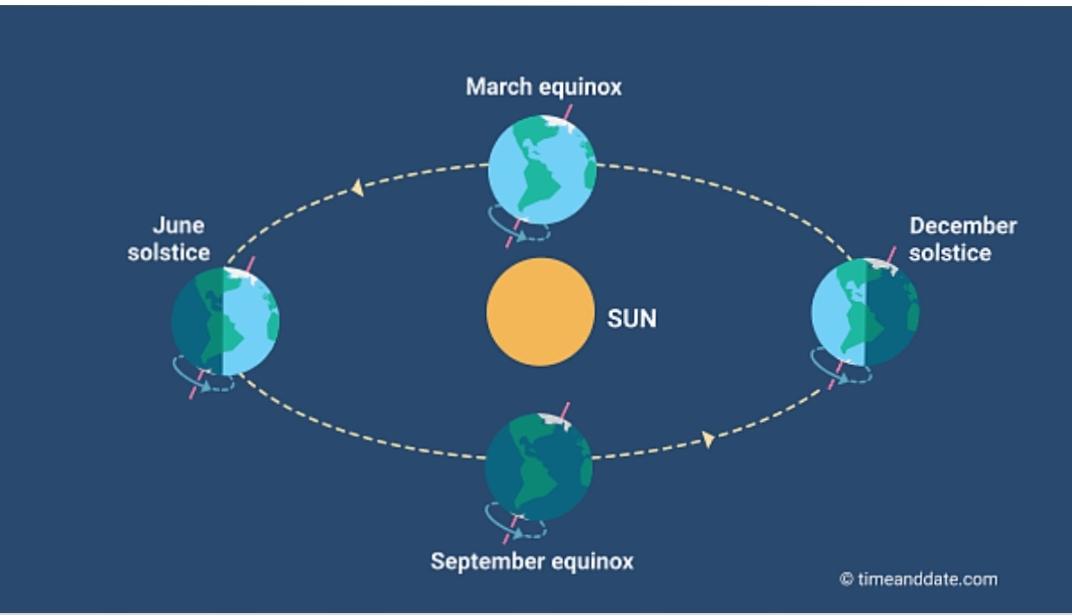 Match the following  :-( with the help of the above image)        Column A                                   Column B1.Summer Solstice                  a. 365 days2.Winter Solstice                     b. 23 September3.Autumnal Equinox               c. 22 December4.Spring Equinox                     d. 366 days5.Revolution of the Earth      e. 21 June6.A leap year                             f. 21 March